О создании комиссии по соблюдению требований к служебному поведению федеральных государственных служащих и урегулированию конфликта интересовП р и к а з ы в а ю:Создать  комиссию по соблюдению требований к служебному поведению федеральных государственных служащих и урегулированию конфликта интересов в составе:председатель комиссии:Заместитель руководителя Управления – Трошева А.С.;члены комиссии:начальник отдела организационной, правовой работы и кадров – Пчелинский А.Н.;исполняющая обязанности начальника отдела по контролю (надзору) в сфере массовых коммуникаций – Дороднова Ю.В.;главный специалист-эксперт отдела контроля (надзора) в сфере связи – Жуков Н.В.;главный специалист-эксперт отдела по защите прав субъектов ПД и надзора в сфере информационных технологий – Здор Л.Г.Включить в состав комиссии представителей ГФС России в г. Сыктывкаре:- руководитель отдела ГФС России в г. Сыктывкаре - Прудникова Е.В.;- заместитель руководителя отдела ГФС России в г. Сыктывкаре – Ермолин А.П.Признать утратившим силу приказ от 21.08.2017 № 103 «О создании комиссии по соблюдению требований к служебному поведению федеральных государственных служащих и урегулированию конфликта интересов».Контроль за исполнением приказа оставляю за собой.Руководитель									В.В.ПименоваИсп. Пчелинский А.Н.(8212) 400-120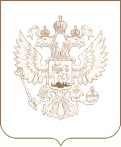 РОСКОМНАДЗОРУПРАВЛЕНИЕ ФЕДЕРАЛЬНОЙ СЛУЖБЫ ПО НАДЗОРУ В СФЕРЕ СВЯЗИ, ИНФОРМАЦИОННЫХ ТЕХНОЛОГИЙ И МАССОВЫХ КОММУНИКАЦИЙПО РЕСПУБЛИКЕ КОМИП Р И К А З____14 июня 2019 года____                                                                                                    № _______82______________г. Сыктывкар